Phiếu đánh giá của Giáo viênTiêu chíMức độMức độMức độTiêu chíTốt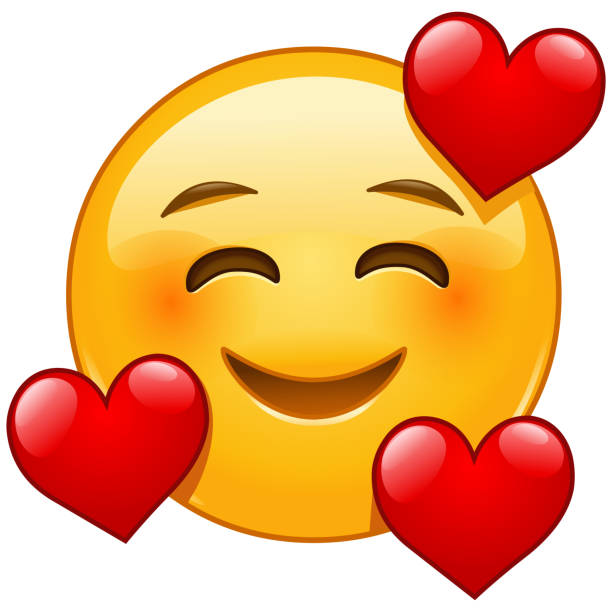 Đạt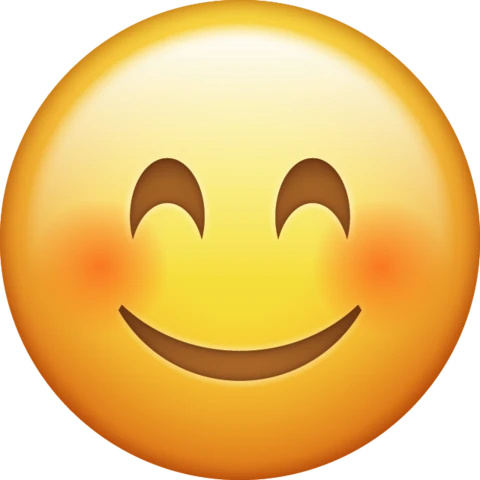 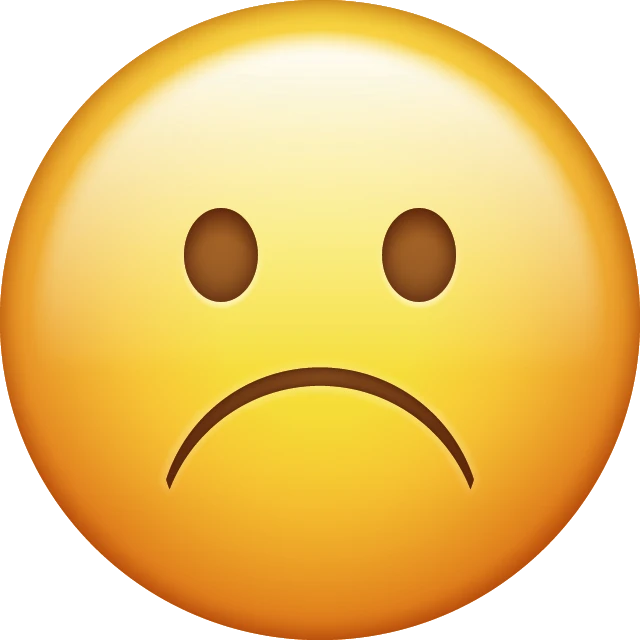 Chưa đạtKhẩu trang có kích thước phù hợp với mô hình hoặc số đo theo yêu cầu. Dây đeo có chiều dài phù hợp với khuôn mặt, được gắn chặt vào khẩu trang.Khẩu trang có ghi tên của nhóm bằng màu đậm/nhạt.Khẩu trang có thể xác định được chiều đeo đúng dựa vào tên nhóm. Khẩu trang có thể được trang trí thêm bằng hình vẽ hoặc hình cắt dán sáng tạo, phối màu hài hòa. Nhóm tham gia hoạt động tích cực, phân công công việc cho các thành viên cụ thể. Nhóm giữ gìn vệ sinh trong quá trình làm sản phẩm.Giới thiệu được sản phẩm của nhóm mình và chia sẻ cảm nhận về sản phẩm của các nhóm khác. 